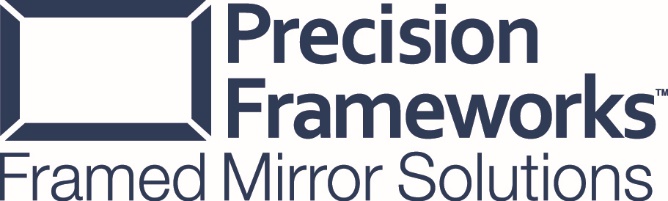 SECTION 08 83 00MIRRORS (FRAMED)GENERALSECTION INCLUDESFramed Glass MirrorsRELATED SECTIONSSection 10 28 00 - Toilet, Bath and Laundry Accessories REFERENCESANSI Z97.1 - American National Standard for Safety Glazing Materials Used in Buildings, Safety Performance Specifications and Methods of Test; 2010. ASTM C1036-01 - Standard Specification for Flat Glass 2016.ASTM C1503-0 1 Standard Specification for Silvered Flat Glass MirrorGANA (GM) - GANA Glazing Manual 2008. GANA (SM) - GANA Sealant Manual 2008. GANA (TIPS) - Mirrors: Handle with Extreme Care (Tips for the Professional on the Care and  Handling of Mirrors) 2011.SUBMITTALSSubmit under provisions of Section 01 30 00 - Administrative Requirements.Manufacturer's data sheets on each product to be used, including:Structural and physicalAssembly and glazing method.Installation and hanging methods.Manufacturer’s Certificate: Certify mirrors meet or exceed specified requirements.QUALITY ASSURANCEPerform work in accordance with GANA Glazing Manual for glazing installation methods.Fabricate, store, transport, receive, install, and clean mirrors in accordance with recommendations of GANA (TIPS) "Mirrors Handle with Extreme Care: Tips For the Professional on the Care and Handling of Mirrors."WARRANTYGeneral Warranty: Warranty for one year free from manufacturer’s defects and deterioration for a period of one year.Deterioration: Includes, but is not limited to discoloration, black spots and clouding.Exclusions: Includes defects that are attributed to mirror breakage or to maintaining and cleaning mirror contrary to manufacturer’s written instructionsPRODUCTSMANUFACTURERSAcceptable Manufacturer: Precision Frameworks™, which is located at: 2500 Royal Place, Tucker, GA 30084; Toll Free Tel: 877-739-1169 ; Email: sales@pfwks.com; Web: https://www.precisionframeworks.com/ Substitutions not permitted.Requests for substitutions will be considered in accordance with provisions of Section 01 60 00 - Product Requirements.SILVERED FLAT GLASS MIRROR MATERIALSGlass Mirror:Flat Glass Substrate: meets or exceeds ASTM C1036-01.Silvering: uniform layer sealed with copper, electrolytically plated and sealed with a protective paint backing which meets or exceeds ASTM C1503-01.Thickness: 1/8” & 3/16” determined by manufacturer guidelines.1/8”- mirrors under 12 square feet.3/16”- mirrors greater than or equal to 13 square feet.3/16” with Category II safety backing- for mirrors with any dimension greater than 82”.FRAMED MIRRORS MATERIALSPrecision Frameworks 241 Series 
www.precisionframeworks.com/products/value-series/Frame Dimensions: 2”w x ¾”h.Frame Contour: Flat.Frame Construction: Medium Density Fiberboard substrate with laminated wrap.Finish:BCM- Brushed Chrome.Framed Mirror AssemblyCorner JointsNon drip, fast drying wood glue with a minimum tensile strength of 3000psi applied between mitered corners.Stainless steel v-nails inserted to join moulding pieces.Corners reinforced with 2 ¾” x 2 ¾” .06 Black ABS Hair cell finish 1 side corner squares attached with heavy duty staples.Frame ReinforcementFramed mirror over 54” wide to be reinforced vertically with ¾” 20ga galvanized steel strapping attached to back of frame with wood screws.Glazing MethodMirror secured to frame with metal framepoint anchors flush to back.Mirror movement restricted and bonded to frame with hot melt glue with a minimum softening point of 300 degrees Fahrenheit.Framed Mirror Hanging MethodFramed mirror to be hung on wall with hang rail cleat system (holes 4” on center) and secured to wall with theft-resistant security brackets and T-bolts.EXECUTIONEXAMINATIONVerify wall surface is clear of obstructions before starting work.PREPARATIONClean installation location.INSTALLATIONInstall mirrors to comply with manufacturer’s written instructions and in accordance with GANA recommendations.Set mirrors plumb and level.Anchor rigidly to wall construction.FIELD QUALITY CONTROLRemove any visible labels after work is complete.Clean mirrors and adjacent surfaces as recommended in writing by manufacturer.PROTECTIONProtect installed products until completion of project.END OF SECTION